Specifikace pracích strojů a vodySpecifikace prádlaTechnologická voda pro prádelnu se čerpá ze dvou vrtů (S2, S6). Voda z těchto dvou vrtů se vzájemně míchá dle vydatnosti jednotlivých vrtů. Momentálně je poměr míchání 1:1. Dále se voda upravuje (změkčuje) v úpravně vody průtokem přes silně kyselý katex. Upravená voda nemá konstantní parametry. Parametry upravené vody se mění v závislosti na kapacitě katexu. Upravená voda určená na praní prádla se shromažďuje v bazénu, kde dochází k promíchání upravené vody a tím také k částečnému zprůměrování parametrů. V současné době musíme provádět neutralizaci posledního máchání prádla, které se žehlí na kalandru (bílé), bez neutralizace prádlo při žehlení na kalandru žloutlo.  Upravená voda: 	tvrdost  		0 – 3 °dH			Vodivost 		1020 – 1110 mikro S/cm						            Alkalita pH 4,5 		8,55 – 9,55 mmol/lDále jsou uvedeny rozbory vody z jednotlivých vrtů a upravené vody z bazénu.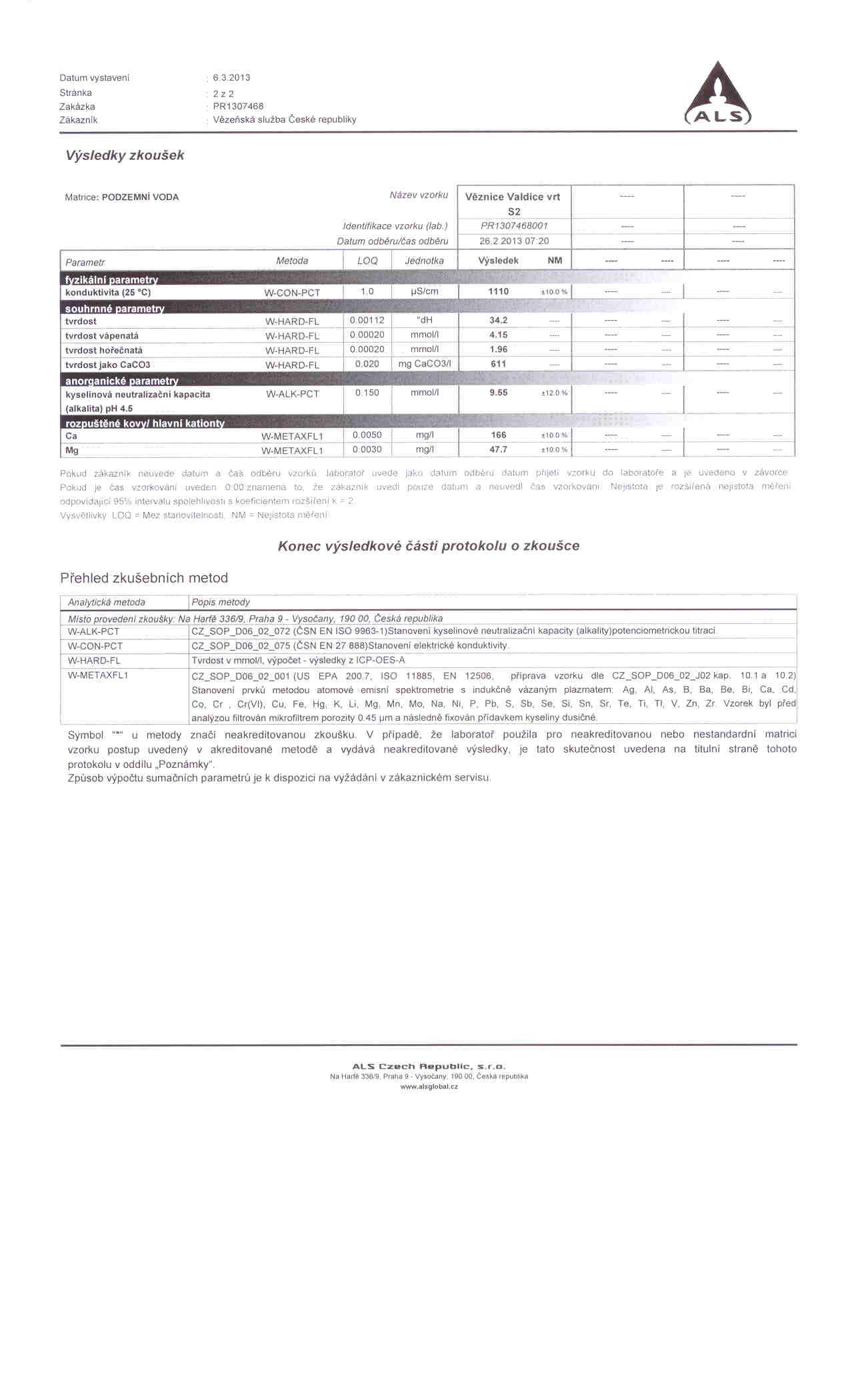 